			Linda Oliver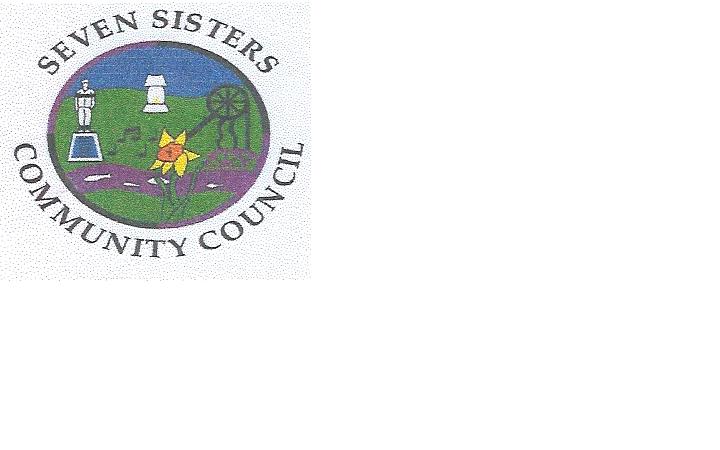 				Clerk to the Council					Brodawel	Onllwyn Road				Coelbren, NeathSA10 9NS                                                		 Tel:01639 700525/07774 718663                     		    	                    linoliver@btinternet.com       	 								Certification and approval of annual accounts for 2019-20Regulation 15(1) of the Accounts and Audit (Wales) Regulations 2014 (as amended) requires that Responsible Financial Officer of Seven Sisters Community Council sign and date the statement of accounts, and certify that it properly presents Seven Sisters Community Council’s receipts and payments for the year   The Regulations required that this be completed by 30 June 2020.Due to the COVIC-19 outbreak, Seven Sisters Community Council has not met to approve the accounts.Linda OliverClerk and Responsible Financial Officer